George Washington Carver Community Center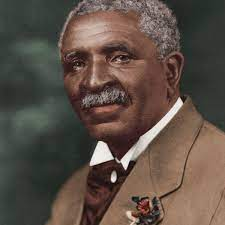 Academic ScholarsSCHOLARSHIP APPLICATIONDUE APRIL 24, 2023 -  AWARD: 3 - $1,000.00ESTABLISHMENTThis scholarship was established to honor those who attended the all African American George Washington Carver School located in Crystal River, Florida from 1928-1968, by providing support in the amount of a $1,000.00 scholarship for three worthy students: one from each public High School: Crystal River High School, Citrus High School, and Lecanto High School.CANDIDATE REQUIREMENTSThe candidate must:Hold a High School diplomaHave a minimum GPA of 3.0 or higherSubmit a completed application on or before APRIL 24, 2023.PERSONAL INFORMATION☐  I understand that checking (clicking) this box constitutes a legal signature confirming that I acknowledge and warrant the truthfulness of the information provided in this document. APPLICATION REQUIREMENTSThe following documents need to be submitted with the application to be eligible for consideration: Biography listing the college you will attend and the field of study, extracurricular activities, honors & societies with three (3) personal references. One-page essay describing your career choice and objectives with your anticipated contributions to society. A copy of your most recent transcript.SUBMISSIONSUBMIT TO GUIDANCE OFFICE, orMail your signed and completed application to: Charles Brooks, Jr Executive Board Member George Washington Carver Community Center P.O Box 1212 Crystal River, Florida 34423 If you have any questions, please contact Charles Brooks, Jr (352) 302-8658 or email CBrooks48@Tampabay.rr.com BIOGRAPHY: Write a biography listing the college you will attend and the field of study, extracurricular activities, honors & societies with three (3) personal references.ESSAY: Write a one-page essay describing your career choice and objectives with your anticipated contributions to society.TRANSCRIPT: Attach a copy of your most recent transcript.ITEMINFORMATIONNAMEMAILING ADDRESSHOME NUMBER OR CELLCOLLEGE MAJORGPASignature:Date: